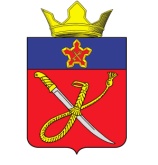 АДМИНИСТРАЦИЯ КУЗЬМИЧЕВСКОГО СЕЛЬСКОГО ПОСЕЛЕНИЯГОРОДИЩЕНСКОГО МУНИЦИПАЛЬНОГО РАЙОНАВОЛГОГРАДСКОЙ ОБЛАСТИПОСТАНОВЛЕНИЕ  От «22»  апреля  2024 года                                                                                                № 38«Об утверждении Инструкции по подготовке и оформлению документов и материалов, направляемых в органы прокуратуры в целях согласования и проведения контрольных мероприятий»В соответствии с Федеральным законом от 31.07.2020 № 248-ФЗ «О государственном контроле (надзоре) и муниципальном контроле в Российской Федерации», руководствуясь Приказом Генеральной прокуратуры РФ от 2 июня 2021 г. №294 «О реализации Федерального закона от 31.07.2020 № 248-ФЗ «О государственном контроле (надзоре) и муниципальном контроле в Российской Федерации», в целях реализации мероприятий, указанных в Протоколе совещания Минэкономразвития России от 02.04.2024 года № 20-Д24 на тему: «О рассмотрении жалоб в рамках механизма досудебного обжалования и об отдельных вопросах осуществления контрольной (надзорной) деятельности», администрация муниципального образования, постановляет:1.  Утвердить прилагаемую Инструкцию по подготовке и оформлению документов и материалов, направляемых в органы прокуратуры в целях согласования и проведения контрольных мероприятий. 2.  Настоящее постановление вступает с момента подписания.3. Контроль за исполнением настоящего постановления оставляю за собой. Глава Кузьмичевского сельского поселения 		        			                                П.С. БорисенкоПриложение                                                              к постановлению администрацииКузьмичевского сельского поселенияот 22.04.2024г. №38  Инструкция по подготовке и оформлению документов и материалов, направляемых в органы прокуратуры в целях согласования и проведения контрольных мероприятий				      1. Общие положения 1.1. Настоящая Инструкция по подготовке и оформлению документов и материалов, направляемых в органы прокуратуры в целях согласования и проведения контрольных мероприятий (далее – Инструкция) разработана в соответствии с Федеральным законом от 31.07.2020 № 248-ФЗ «О государственном контроле (надзоре) и муниципальном контроле в Российской Федерации», Приказом Генеральной прокуратуры РФ от 2 июня 2021 г. №294 «О реализации Федерального закона от 31.07.2020 № 248-ФЗ «О государственном контроле (надзоре) и муниципальном контроле в Российской Федерации», Положением о муниципальном жилищном контроле на территории муниципального образования, Положением о муниципальном контроле в сфере благоустройства в муниципальном образовании.1.2. Настоящая Инструкция устанавливает единые требования по подготовке и оформлению документов и материалов, направляемых Контрольным органом в лице администрации муниципального образования (далее – контрольный орган) в прокуратуру в целях согласования и проведения контрольных мероприятий.1.3. Настоящая Инструкция разработана в целях повышения эффективности работы с документами, распространяется на организацию работы с документами на бумажном и электронном носителях, включая подготовку документов, организацию их текущего хранения.1.4. Ответственность за организацию работы по подготовке и оформлению документов и материалов, направляемых в прокуратуру в целях согласования и проведения контрольных мероприятий, возлагается на Алексееву Ольгу Александровну, ведущего специалиста администрации Кузьмичевского сельского поселения.1.5. Положения настоящей Инструкции не применяются при подготовке и оформлении документов и материалов, содержащих государственную или иную охраняемую законом тайну.  2. Общие требования к созданию и направлению документов2.1.  Плановые контрольные мероприятия проводятся на основании плана проведения плановых контрольных мероприятий на очередной календарный год, формируемого контрольным органом и подлежащего согласованию с органами прокуратуры в соответствии с Правилами формирования плана проведения плановых контрольных мероприятий на очередной календарный год, утвержденными постановлением Правительства РФ от 31 декабря 2020 г. № 2428 и Порядком рассмотрения органами прокуратуры Российской Федерации проектов ежегодных планов контрольных (надзорных) мероприятий и определения органа прокуратуры для их согласования, утвержденным Приказом Генеральной прокуратуры РФ от 2 июня 2021 г. № 294.2.2. При наличии оснований, предусмотренных ст. 57 Федерального закона от 31.07.2020 № 248-ФЗ «О государственном контроле (надзоре) и муниципальном контроле в Российской Федерации» и с учетом аспектов, закрепленных в постановлении Правительства РФ от 10 марта 2022 г. № 336 «Об особенностях организации и осуществления государственного контроля (надзора), муниципального контроля», ответственное должностное лицо контрольного органа, указанное в пункте 1.4. настоящей Инструкции, в случае принятия решения о проведении внепланового контрольного мероприятия, в день подписания решения о его проведении, направляет в прокуратуру следующие документы:2.2.1. Заявление о согласовании внепланового контрольного (надзорного) мероприятия по форме, установленной приложением № 3 к приказу Генеральной прокуратуры РФ от 2 июня 2021 г. № 294 «О реализации Федерального закона от 31.07.2020 № 248-ФЗ «О государственном контроле (надзоре) и муниципальном контроле в Российской Федерации». Информационно форма данного заявления приведена в приложении №1 к настоящей Инструкции. 2.2.2. Решение о проведении контрольного мероприятия по форме, утвержденной Приказом Министерства экономического развития РФ от 31 марта 2021 г. № 151 «О типовых формах документов, используемых контрольным (надзорным) органом». Информационно формы решений о проведении контрольного мероприятия приведены в приложении №2 к настоящей Инструкции. 2.2.3.  Документы, послужившие основанием для проведения контрольного мероприятия:- обращение (заявление) граждан и организаций, информации от органов государственной власти, органов местного самоуправления, из средств массовой информации, содержащие сведения о причинении вреда (ущерба) или об угрозе причинения вреда (ущерба) охраняемым законом ценностям;- обращение (заявление) граждан и организаций, информации от органов государственной власти, органов местного самоуправления, из средств массовой информации, указывающие на факт непосредственной угрозы причинения вреда жизни и тяжкого вреда здоровью граждан, либо указывающие на факт причинения вреда жизни и тяжкого вреда здоровью граждан, факт непосредственной угрозы обороне страны и безопасности государства, по фактам причинения вреда обороне страны и безопасности государств, либо при непосредственной угрозе возникновения чрезвычайных ситуаций природного и (или) техногенного характера, по фактам возникновения чрезвычайных ситуаций природного и (или) техногенного характера;- документ, подтверждающий выявление соответствия объекта контроля параметрам, утвержденным индикаторами риска нарушения обязательных требований, или отклонения объекта контроля от таких параметров;-  поручение Президента Российской Федерации, поручение Правительства Российской Федерации о проведении контрольных (надзорных) мероприятий в отношении конкретных контролируемых лиц;- требование прокурора о проведении контрольного (надзорного) мероприятия в рамках надзора за исполнением законов, соблюдением прав и свобод человека и гражданина по поступившим в органы прокуратуры материалам и обращениям;- документ, подтверждающий факт истечения срока исполнения решения контрольного органа об устранении выявленного нарушения обязательных требований - в случаях, установленных частью 1 статьи 95 Федерального закона от 31.07.2020 № 248-ФЗ «О государственном контроле (надзоре) и муниципальном контроле в Российской Федерации»;  - иные документы, которые являются основанием для проведения проверок, указанных в постановлении Правительства РФ от 10 марта 2022 г. № 336 «Об особенностях организации и осуществления государственного контроля (надзора), муниципального контроля».2.3. Обмен сведениями и документами по вопросам согласования проведения внеплановых контрольных (надзорных) мероприятий между контрольным органом и прокуратурой осуществляется с использованием информационной системы государственного контроля (надзора), муниципального контроля «Единый реестр контрольных (надзорных) мероприятий» (ЕРКНМ), за исключением сведений и документов, содержащих государственную или иную охраняемую законом тайну.2.4. Если основанием для проведения внепланового контрольного мероприятия являются сведения о непосредственной угрозе причинения вреда (ущерба) охраняемым законом ценностям, контрольный орган для принятия неотложных мер по ее предотвращению и устранению приступает к проведению внепланового контрольного мероприятия незамедлительно (в течение двадцати четырех часов после получения соответствующих сведений) с извещением об этом прокуратуры посредством направления в тот же срок документов, предусмотренных п. 2.2. настоящей Инструкции. 2.5. Подготовка документов, указанных в пункте 2.2. настоящей Инструкции производится контрольным органом в трех экземплярах, один из которых, направляется в прокуратуру, второй хранится в администрации муниципального образования, третий направляется контролируемому лицу.   Приложение №1 							к Инструкции, утвержденной постановлением администрации  Кузьмичевского сельского поселенияот 22.04.2024г. №38  					  В___________________________                                       (наименование органа прокуратуры)                                      от ________________________________                                          (наименование контрольного                                         (надзорного) органа с указанием                                               юридического адреса)ЗАЯВЛЕНИЕо согласовании с прокурором проведения внепланового контрольного(надзорного) мероприятия1. В    соответствии   со статьей 66 Федерального закона от 31.07.2020 № 248-ФЗ «О государственном контроле (надзоре) и муниципальном контроле в Российской Федерации» прошу согласовать проведение______________________________________________________________________________________________________________________________________(указать вид и форму внепланового контрольного (надзорного) мероприятия)в отношении____________________________________________________________________________________________________________________________________________________________________________________________________________________________,(наименование, адрес (место нахождения) постоянно действующего исполнительного органа юридического лица, государственный регистрационный номер записи о государственной регистрации   юридического лица / фамилия, имя и (в случае, если имеется) отчество, место жительства индивидуального предпринимателя,   государственный   регистрационный   номер   записи   о государственной       регистрации     индивидуального    предпринимателя, идентификационный   номер   налогоплательщика / фамилия, имя и (в случае, если имеется)     отчество  гражданина,   не являющегося   индивидуальным предпринимателем,   место   жительства   и   идентификационный      номер налогоплательщика (при наличии сведений о них) осуществляющего предпринимательскую деятельность по адресу:__________________________________________________________________________________________________________________________________________________________.2. Основание проведения контрольного (надзорного) мероприятия:_______________________________________________________________________________________________________________________________________________________________________________________________________________________________________(ссылка на положения Федерального закона № 248-ФЗ, федеральных законов о                              виде контроля)3. Дата и время начала проведения контрольного (надзорного) мероприятия:____ _____________ 20____г. _____ ч.______ мин.4. Дата   и время   окончания   проведения   контрольного (надзорного) мероприятия: ____ ______________20___г. _____ ч.____ мин.Приложение: ____________________________________________________________________________________________________________________________________________________________________________________________________________________________(копия решения контрольного (надзорного) органа; документы,   содержащие сведения, послужившие основанием для проведения внепланового контрольного (надзорного) мероприятия)___________________________   _________________  ________________________(наименование должностного лица)      (электронная цифровая подпись)    (фамилия, имя, отчество) (в случае, если имеется)     Дата и время составления документа: ________________________________Приложение №2 							к Инструкции, утвержденной постановлением администрации  Кузьмичевского сельского поселенияот 22.04.2024г. №38Типовая форма решения
о проведении контрольной закупкиссылка на карточку мероприятия в едином реестре контрольных (надзорных) мероприятий:Типовая форма решения
о проведении мониторинговой закупкиссылка на карточку мероприятия в едином реестре контрольных (надзорных) мероприятий:Типовая форма решения
о проведении выборочного контроляссылка на карточку мероприятия в едином реестре контрольных (надзорных) мероприятий:Типовая форма решения
о проведении инспекционного визитассылка на карточку мероприятия в едином реестре контрольных (надзорных) мероприятий:Типовая форма решения
о проведении рейдового осмотрассылка на карточку мероприятия в едином реестре контрольных (надзорных) мероприятий:В случае несогласия с настоящим решением Вы можете обжаловать его в течение 30 календарных дней со дня получения информации о принятии обжалуемого решения (статья 40 Федерального закона «О государственном контроле (надзоре) и муниципальном контроле в Российской Федерации») с использованием единого портала государственных и муниципальных услуг (функций), перейдя по ссылке https://knd.gosuslugi.ru/ или с помощью QR-кода:Типовая форма решения
о проведении документарной проверкиссылка на карточку мероприятия в едином реестре контрольных (надзорных) мероприятий:Типовая форма решения
о проведении выездной проверкиссылка на карточку мероприятия в едином реестре контрольных (надзорных) мероприятий:403023, Волгоградская область, Городищенский район, п. Кузьмичи, ул. Нефтяников, д. 1, тел.(84468) 4-61-38,4-60-40Отметка о размещении (дата и учетный номер) сведений о контрольной закупке в едином реестре контрольных (надзорных) мероприятийQR-код, обеспечивающий переход на страницу в информационно-телекоммуникационной сети «Интернет», содержащую запись единого реестра контрольных (надзорных) мероприятий о профилактическом мероприятии, контрольном (надзорном) мероприятии в едином реестре контрольных (надзорных) мероприятий, в рамках которого составлен соответствующий документОтметка о согласовании или несогласовании (дата и реквизиты) проведения контрольной закупки с органами прокуратуры (при необходимости)*(указывается наименование контрольного (надзорного) органа) и при необходимости его территориального органа)(место принятия решения)Решение о проведении контрольной закупки(плановой/внеплановой/плановой дистанционной/внеплановой дистанционной)от «___»___________ ____ г., ____ час. ____ мин. №_________1. Решение принято(указывается наименование должности, фамилия, имя, отчество (при наличии) руководителя (заместителя руководителя) контрольного (надзорного) органа или иного должностного лица контрольного (надзорного) органа, уполномоченного в соответствии с положением о виде государственного контроля (надзора), муниципального контроля, положением о лицензировании вида деятельности (далее - положение о виде контроля) на принятие решений о проведении контрольных (надзорных) мероприятий)2. Решение принято на основании(указывается пункт части 1 статьи 57 Федерального закона «О государственном контроле (надзоре) и муниципальном контроле в Российской Федерации»)в связи с(указываются:1) для пункта 1 части 1 статьи 57 Федерального закона «О государственном контроле (надзоре) и муниципальном контроле в Российской Федерации»:1.1) сведения о причинении вреда (ущерба) охраняемым законом ценностям (источник сведений, изложение сведений, охраняемые законом ценности);1.2) сведения об угрозе причинения вреда (ущерба) охраняемым законом ценностям (источник сведений, изложение сведений, обоснование наличия угрозы причинения вреда (ущерба), охраняемые законом ценности);1.3) соответствие объекта контроля параметрам, утвержденным индикаторами риска нарушения обязательных требований, или отклонение объекта контроля от таких параметров (источник сведений, изложение сведений, ссылка на утвержденные индикаторы риска нарушения обязательных требований);(при изложении источников сведений персональные данные граждан, направивших обращения (заявления) в контрольный (надзорный) орган, не приводятся);2) для пункта 2 части 1 статьи 57 Федерального закона «О государственном контроле (надзоре) и муниципальном контроле в Российской Федерации»:ссылка на утвержденный ежегодный план проведения плановых контрольных (надзорных) мероприятий, содержащиеся в нем сведения о контрольной закупке;3) для пункта 3 части 1 статьи 57 Федерального закона «О государственном контроле (надзоре) и муниципальном контроле в Российской Федерации»:3.1) ссылка на поручение Президента Российской Федерации, приказ (распоряжение) контрольного (надзорного) органа об организации выполнения поручения Президента Российской Федерации (при наличии);3.2) ссылка на поручение Председателя Правительства Российской Федерации, приказ (распоряжение) контрольного (надзорного) органа об организации выполнения поручения Председателя Правительства Российской Федерации (при наличии);3.3) ссылка на поручение Заместителя Председателя Правительства Российской Федерации о проведении контрольных (надзорных) мероприятий в отношении конкретного контролируемого лица, приказ (распоряжение) контрольного (надзорного) органа об организации выполнения поручения Заместителя Председателя Правительства Российской Федерации (при наличии);4) для пункта 4 части 1 статьи 57 Федерального закона «О государственном контроле (надзоре) и муниципальном контроле в Российской Федерации»:ссылка на требование прокурора о проведении контрольного (надзорного) мероприятия в рамках надзора за исполнением законов, соблюдением прав и свобод человека и гражданина по поступившим в органы прокуратуры материалам и обращениям;5) для пункта 5 части 1 статьи 57 Федерального закона «О государственном контроле (надзоре) и муниципальном контроле в Российской Федерации»:ссылка на решение контрольного (надзорного) органа об устранении выявленных нарушений обязательных требований, ссылка на наступление срока его исполнения);6) для пункта 6 части 1 статьи 57 Федерального закона «О государственном контроле (надзоре) и муниципальном контроле в Российской Федерации»:ссылка на утвержденную программу проверок и указанное в ней событие, наступление которого влечет проведение контрольной закупки.3. Контрольная закупка проводится в рамках(наименование вида государственного контроля (надзора), вида муниципального контроля в соответствии с единым реестром видов федерального государственного контроля (надзора), регионального государственного контроля (надзора), муниципального контроля)4. Для проведения контрольной закупки уполномочены:1) ......(указываются фамилии, имена, отчества (при наличии), должности инспектора (инспекторов, в том числе руководителя группы инспекторов), уполномоченного (уполномоченных) на проведение контрольной закупки)5. Контрольная закупка проводится в отношении:(указывается объект контроля в соответствии с положением о виде контроля:1) деятельность, действия (бездействие) граждан и организаций, в рамках которых должны соблюдаться обязательные требования, в том числе предъявляемые к гражданам и организациям, осуществляющим деятельность, действия (бездействие);2) результаты деятельности граждан и организаций, в том числе продукция (товары), работы и услуги, к которым предъявляются обязательные требования;3) здания, помещения, сооружения, линейные объекты, территории, включая водные, земельные и лесные участки, оборудование, устройства, предметы, материалы, транспортные средства, компоненты природной среды, природные и природно-антропогенные объекты, другие объекты, которыми граждане и организации владеют и (или) пользуются, компоненты природной среды, природные и природно-антропогенные объекты, не находящиеся во владении (и) или пользовании граждан или организаций, к которым предъявляются обязательные требования (производственные объекты)6. Контрольная закупка проводится:(указываются адрес (местоположение) места осуществления контролируемым лицом деятельности или адрес (местоположение) нахождения иных объектов контроля, в отношении которых проводится контрольная закупка, для дистанционной контрольной закупки указывается использование почтовой связи, информационно-телекоммуникационных сетей, в том числе сети «Интернет», сетей связи для трансляции телеканалов и (или) радиоканалов, а также адрес доставки продукции (товаров), оказания работ и услуг)7. Контролируемое лицо:(указываются фамилия, имя, отчество (при наличии) гражданина или наименование организации, их индивидуальные номера налогоплательщика, адрес организации (ее филиалов, представительств, обособленных структурных подразделений), ответственных за соответствие обязательным требованиям объекта контроля, в отношении которого проводится контрольная закупка)8. При проведении контрольной закупки совершаются следующие контрольные (надзорные) действия:1) ...2) ...(указываются контрольные (надзорные) действия: 1) осмотр; 2) эксперимент)9. Предметом контрольной закупки является:1) ......(указываются соблюдение обязательных требований/соблюдение требований/исполнение решений:1) ссылки на нормативные правовые акты и их структурные единицы, содержащие обязательные требования, соблюдение которых является предметом контрольной закупки;2) ссылки на разрешительные документы и содержащиеся в них требования, соблюдение (реализация) которых является предметом контрольной закупки;3) ссылки на документы, исполнение которых является необходимым в соответствии с законодательством Российской Федерации, и содержащиеся в них требования, соблюдение которых является предметом контрольной закупки;4) ссылки на ранее принятые по результатам контрольных (надзорных) мероприятий решения, исполнение которых является предметом контрольной закупки)10. При проведении контрольной закупки применяются следующие проверочные листы:(указываются проверочные листы, их структурные единицы (если проверочный лист применяется не в полном объеме) с реквизитами актов, их утверждающих, либо указывается, что проверочные листы не применяются)11. Контрольная закупка проводится в следующие сроки:с «___»___________ ____ г., ____ час. ____ мин.по «___»___________ ____ г., ____ час. ____ мин.(указываются дата и время (при необходимости указывается также часовой пояс) начала контрольной закупки, ранее наступления которых контрольная закупка не может быть начата, а также дата и время, (при необходимости указывается также часовой пояс), до наступления которых контрольная закупка должна быть завершена)Срок непосредственного взаимодействия с контролируемым лицом составляет не более:(часы, минуты)(указывается срок (часы, минуты), в пределах которого осуществляется непосредственное взаимодействие с контролируемым лицом)12. При проведении контрольной закупки документы контролируемым лицом не предоставляются.13. Указание иных сведений...(указываются иные сведения, предусмотренные положением о виде контроля)(должность, фамилия, инициалы руководителя, заместителя руководителя органа государственного контроля (надзора), органа муниципального контроля, иного должностного лица, принявшего решение о проведении контрольной закупки)(подпись)(фамилия, имя, отчество (при наличии) и должность должностного лица, непосредственно подготовившего проект решения, контактный телефон, электронный адрес (при наличии)Отметка об ознакомлении или об отказе от ознакомления (дата и время) контролируемого лица или его представителей с решением о проведении контрольной закупки*Отметка о направлении решения в электронном виде (адрес электронной почты), в том числе через личный кабинет на специализированном электронном портале*Отметка о размещении (дата и учетный номер) сведений о мониторинговой закупке в едином реестре контрольных (надзорных) мероприятийQR-код, обеспечивающий переход на страницу в информационно-телекоммуникационной сети «Интернет», содержащую запись единого реестра контрольных (надзорных) мероприятий о профилактическом мероприятии, контрольном (надзорном) мероприятии в едином реестре контрольных (надзорных) мероприятий, в рамках которого составлен соответствующий документОтметка о согласовании или несогласовании (дата и реквизиты) проведения мониторинговой закупки с органами прокуратуры (при необходимости)*(указывается наименование контрольного (надзорного) органа) и при необходимости его территориального органа)(место принятия решения)Решение о проведении мониторинговой закупки(плановой/внеплановой/плановой дистанционной/внеплановой дистанционной)от «___»___________ ____ г., ____ час. ____ мин. №_________1. Решение принято(указывается наименование должности, фамилия, имя, отчество (при наличии) руководителя (заместителя руководителя) контрольного (надзорного) органа или иного должностного лица контрольного (надзорного) органа, уполномоченного в соответствии с положением о виде государственного контроля (надзора), муниципального контроля, положением о лицензировании вида деятельности (далее - положение о виде контроля) на принятие решений о проведении мониторинговой закупки)2. Решение принято на основании(указывается пункт части 1 статьи 57 Федерального закона «О государственном контроле (надзоре) и муниципальном контроле в Российской Федерации»)в связи с(указываются:1) для пункта 1 части 1 статьи 57 Федерального закона «О государственном контроле (надзоре) и муниципальном контроле в Российской Федерации»:1.1) сведения о причинении вреда (ущерба) охраняемым законом ценностям (источник сведений, изложение сведений, охраняемые законом ценности);1.2) сведения об угрозе причинения вреда (ущерба) охраняемым законом ценностям (источник сведений, изложение сведений, обоснование наличия угрозы причинения вреда (ущерба), охраняемые законом ценности);1.3) соответствие объекта контроля параметрам, утвержденным индикаторами риска нарушения обязательных требований, или отклонение объекта контроля от таких параметров (источник сведений, изложение сведений, ссылка на утвержденные индикаторы риска нарушения обязательных требований);(при изложении источников сведений персональные данные граждан, направивших обращения (заявления) в контрольный (надзорный) орган, не приводятся);2) для пункта 2 части 1 статьи 57 Федерального закона «О государственном контроле (надзоре) и муниципальном контроле в Российской Федерации»:ссылка на утвержденный ежегодный план проведения плановых контрольных (надзорных) мероприятий, содержащиеся в нем сведения о мониторинговой закупке;3) для пункта 3 части 1 статьи 57 Федерального закона «О государственном контроле (надзоре) и муниципальном контроле в Российской Федерации»:3.1) ссылка на поручение Президента Российской Федерации, приказ (распоряжение) контрольного надзорного органа об организации выполнения поручения Президента Российской Федерации (при наличии);3.2) ссылка на поручение Председателя Правительства Российской Федерации, приказ (распоряжение) контрольного надзорного органа об организации выполнения поручения Председателя Правительства Российской Федерации (при наличии);3.3) ссылка на поручение Заместителя Председателя Правительства Российской Федерации о проведении контрольных (надзорных) мероприятий в отношении конкретного контролируемого лица, приказ (распоряжение) контрольного (надзорного) органа об организации выполнения поручения Заместителя Председателя Правительства Российской Федерации (при наличии);4) для пункта 4 части 1 статьи 57 Федерального закона «О государственном контроле (надзоре) и муниципальном контроле в Российской Федерации»:ссылка на требование прокурора о проведении мониторинговой закупки в рамках надзора за исполнением законов, соблюдением прав и свобод человека и гражданина по поступившим в органы прокуратуры материалам и обращениям;5) для пункта 5 части 1 статьи 57 Федерального закона «О государственном контроле (надзоре) и муниципальном контроле в Российской Федерации»:ссылка на решение контрольного (надзорного) органа об устранении выявленных нарушений обязательных требований, ссылка на наступление срока его исполнения)6) для пункта 6 части 1 статьи 57 Федерального закона «О государственном контроле (надзоре) и Муниципальном контроле в Российской Федерации»:ссылка на утвержденную программу проверок и указанное в ней событие, наступление которого влечет проведение контрольной закупки.3. Мониторинговая закупка проводится в рамках(наименование вида государственного контроля (надзора), вида муниципального контроля в соответствии с единым реестром видов федерального государственного контроля (надзора), регионального государственного контроля (надзора), муниципального контроля)4. Для проведения мониторинговой закупки уполномочены:1) ......(указываются фамилии, имена, отчества (при наличии), должности инспектора (инспекторов, в том числе руководителя группы инспекторов), уполномоченного (уполномоченных) на проведение мониторинговой закупки)5. К проведению мониторинговой закупки привлекается (привлекаются):специалисты:1) ......(указываются фамилии, имена, отчества (при наличии), должности специалистов);эксперты (экспертные организации):1) ......(указываются фамилии, имена, отчества (при наличии), должности экспертов с указанием сведений о статусе эксперта в реестре экспертов контрольного (надзорного) органа или наименование экспертной организации, с указанием реквизитов свидетельства об аккредитации и наименования органа об аккредитации, выдавшего свидетельство об аккредитации)6. Мониторинговая закупка проводится в отношении:(указывается объект контроля в соответствии с положением о виде контроля):1) деятельность, действия (бездействие) граждан и организаций, в рамках которых должны соблюдаться обязательные требования, в том числе предъявляемые к гражданам и организациям, осуществляющим деятельность, действия (бездействие);2) результаты деятельности граждан и организаций, в том числе продукция (товары), работы и услуги, к которым предъявляются обязательные требования;3) здания, помещения, сооружения, линейные объекты, территории, включая водные, земельные и лесные участки, оборудование, устройства, предметы, материалы, транспортные средства, компоненты природной среды, природные и природно-антропогенные объекты, другие объекты, которыми граждане и организации владеют и (или) пользуются, компоненты природной среды, природные и природно-антропогенные объекты, не находящиеся во владении (и) или пользовании граждан или организаций, к которым предъявляются обязательные требования (производственные объекты)7. Мониторинговая закупка проводится:(указываются адрес (местоположение) места осуществления контролируемым лицом деятельности или адрес (местоположение) нахождения иных объектов контроля, в отношении которых проводится мониторинговая закупка, для дистанционной мониторинговой закупки указывается использование почтовой связи, информационно-телекоммуникационных сетей, в том числе сети «Интернет», сетей связи для трансляции телеканалов и (или) радиоканалов, а также адрес доставки продукции (товаров), оказания работ и услуг).8. Контролируемое лицо:(указываются фамилия, имя, отчество (при наличии) гражданина или наименование организации, их индивидуальные номера налогоплательщика, адрес организации (ее филиалов, представительств, обособленных структурных подразделений), ответственных за соответствие обязательным требованиям объекта контроля, в отношении которого проводится мониторинговая закупка9. При проведении мониторинговой закупки совершаются следующие контрольные (надзорные) действия:1)......(указываются контрольные (надзорные) действия: 1) осмотр; 2) опрос; 3) эксперимент; 4) инструментальное обследование; 5) истребование документов; 6) испытание; 7) экспертиза).10. Предметом мониторинговой закупки является:1) ......(указываются соблюдение обязательных требований/соблюдение требований/исполнение решений:1) ссылки на нормативные правовые акты и их структурные единицы, содержащие обязательные требования, соблюдение которых является предметом мониторинговой закупки;2) ссылки на разрешительные документы и содержащиеся в них требования, соблюдение (реализация) которых является предметом мониторинговой закупки;3) ссылки на документы, исполнение которых является необходимым в соответствии с законодательством Российской Федерации, и содержащиеся в них требования, соблюдение которых является предметом мониторинговой закупки;4) ссылки на ранее принятые по результатам контрольных (надзорных) мероприятий решения, исполнение которых является предметом мониторинговой закупки)11. При проведении мониторинговой закупки применяются следующие проверочные листы:(указываются проверочные листы, их структурные единицы (если проверочный лист применяется не в полном объеме) с реквизитами актов, их утверждающих, либо указывается, что проверочные листы не применяются)12. Мониторинговая закупка проводится в следующие сроки:с «___»___________ ____ г., ____ час. ____ мин.по «___»___________ ____ г., ____ час. ____ мин.(указываются дата и время (при необходимости указывается также часовой пояс) начала мониторинговой закупки, до наступления которых мониторинговая закупка не может быть начата, а также дата и время (при необходимости указывается также часовой пояс), до наступления которых мониторинговая закупка должна быть завершена)Срок непосредственного взаимодействия с контролируемым лицом составляет не более:... (часы, минуты)(указывается срок (рабочие дни, часы, минуты), в пределах которого осуществляется непосредственное взаимодействие с контролируемым лицом)13. В целях проведения мониторинговой закупки контролируемому лицу необходимо представить следующие документы:1)......(указывается контролируемое лицо (гражданин, организация) и перечень документов, представление которых необходимо для оценки соблюдения обязательных требований)14. Указание иных сведений...(указываются иные сведения, предусмотренные положением о виде контроля)(должность, фамилия, инициалы руководителя, заместителя руководителя органа государственного контроля (надзора), органа муниципального контроля, иного должностного лица, принявшего решение о проведении мониторинговой закупки)(подпись)(фамилия, имя, отчество (при наличии) и должность должностного лица, непосредственно подготовившего проект решения, контактный телефон, электронный адрес (при наличии)Отметка об ознакомлении или об отказе от ознакомления (дата и время) контролируемого лица или его представителя с решением о проведении мониторинговой закупки*Отметка о направлении решения в электронном виде (адрес электронной почты), в том числе через личный кабинет на специализированном электронном портале*Отметка о размещении (дата и учетный номер) сведений о выборочном контроле в едином реестре контрольных (надзорных) мероприятийQR-код, обеспечивающий переход на страницу в информационно-телекоммуникационной сети «Интернет», содержащую запись единого реестра контрольных (надзорных) мероприятий о профилактическом мероприятии, контрольном (надзорном) мероприятии в едином реестре контрольных (надзорных) мероприятий, в рамках которого составлен соответствующий документОтметка о согласовании или несогласовании (дата и реквизиты) проведения выборочного контроля с органами прокуратуры (при необходимости)*(указывается наименование контрольного (надзорного) органа) и при необходимости его территориальногооргана)(место принятия решения)Решение о проведении выборочного контроля(планового/внепланового)от «___»___________ ____ г., ____ час. ____ мин. №_________1. Решение принято(указывается наименование должности, фамилия, имя, отчество (при наличии) руководителя (заместителя руководителя) контрольного (надзорного) органа или иного должностного лица контрольного (надзорного) органа, уполномоченного в соответствии с положением о виде государственного контроля (надзора), муниципального контроля, положением о лицензировании вида деятельности (далее - положение о виде контроля) на принятие решений о проведении выборочного контроля)2. Решение принято на основании(указывается пункт части 1 статьи 57 Федерального закона «О государственном контроле (надзоре) и муниципальном контроле в Российской Федерации»)в связи с(указываются:1) для пункта 1 части 1 статьи 57 Федерального закона «О государственном контроле (надзоре) и муниципальном контроле в Российской Федерации»:1.1) сведения о причинении вреда (ущерба) охраняемым законом ценностям (источник сведений, изложение сведений, охраняемые законом ценности);1.2) сведения об угрозе причинения вреда (ущерба) охраняемым законом ценностям (источник сведений, изложение сведений, обоснование наличия угрозы причинения вреда (ущерба), охраняемые законом ценности);1.3) соответствие объекта контроля параметрам, утвержденным индикаторами риска нарушения обязательных требований, или отклонение объекта контроля от таких параметров (источник сведений, изложение сведений, ссылка на утвержденные индикаторы риска нарушения обязательных требований);(при изложении источников сведений персональные данные граждан, направивших обращения (заявления) в контрольный (надзорный) орган, не приводятся);2) для пункта 2 части 1 статьи 57 Федерального закона «О государственном контроле (надзоре) и муниципальном контроле в Российской Федерации»:ссылка на утвержденный ежегодный план проведения плановых контрольных (надзорных) мероприятий, содержащиеся в нем сведения о выборочном контроле;3) для пункта 3 части 1 статьи 57 Федерального закона «О государственном контроле (надзоре) и муниципальном контроле в Российской Федерации»:3.1) ссылка на поручение Президента Российской Федерации, приказ (распоряжение) контрольного (надзорного) органа об организации выполнения поручения Президента Российской Федерации (при наличии);3.2) ссылка на поручение Председателя Правительства Российской Федерации, приказ (распоряжение) контрольного (надзорного) органа об организации выполнения поручения Председателя Правительства Российской Федерации (при наличии);3.3) ссылка на поручение Заместителя Председателя Правительства Российской Федерации о проведении контрольных (надзорных) мероприятий в отношении конкретного контролируемого лица, приказ (распоряжение) контрольного (надзорного) органа об организации выполнения поручения Заместителя Председателя Правительства Российской Федерации (при наличии);4) для пункта 4 части 1 статьи 57 Федерального закона «О государственном контроле (надзоре) и муниципальном контроле в Российской Федерации»:ссылка на требование прокурора о проведении выборочного контроля в рамках надзора за исполнением законов, соблюдением прав и свобод человека и гражданина по поступившим в органы прокуратуры материалам и обращениям;5) для пункта 5 части 1 статьи 57 Федерального закона «О государственном контроле (надзоре) и муниципальном контроле в Российской Федерации»:ссылка на решение контрольного (надзорного) органа об устранении выявленных нарушений обязательных требований, ссылка на наступление срока его исполнения;6) для пункта 6 части 1 статьи 57 Федерального закона «О государственном контроле (надзоре) и муниципальном контроле в Российской Федерации»:ссылка на утвержденную программу проверок и указанное в ней событие, наступление которого влечет проведение выборочного контроля)3. Выборочный контроль проводится в рамках(наименование вида государственного контроля (надзора), вида муниципального контроля в соответствии с единым реестром видов федерального государственного контроля (надзора), регионального государственного контроля (надзора), муниципального контроля)4. Для проведения выборочного контроля уполномочены:1) ......(указываются фамилии, имена, отчества (при наличии), должности инспектора (инспекторов, в том числе руководителя группы инспекторов), уполномоченного (уполномоченных) на проведение выборочного контроля)5. К проведению выборочного контроля привлекается (привлекаются):специалисты:1) ......(указываются фамилии, имена, отчества (при наличии), должности специалистов);эксперты (экспертные организации):1) ......(указываются фамилии, имена, отчества (при наличии), должности экспертов с указанием сведений о статусе эксперта в реестре экспертов контрольного (надзорного) органа или наименование экспертной организации, с указанием реквизитов свидетельства об аккредитации и наименования органа по аккредитации, выдавшего свидетельство об аккредитации)6. Выборочный контроль проводится в отношении:(указывается объект контроля в соответствии с положением о виде контроля):1) деятельность, действия (бездействие) граждан и организаций, в рамках которых должны соблюдаться обязательные требования, в том числе предъявляемые к гражданам и организациям, осуществляющим деятельность, действия (бездействие);2) результаты деятельности граждан и организаций, в том числе продукция (товары), работы и услуги, к которым предъявляются обязательные требования;3) здания, помещения, сооружения, линейные объекты, территории, включая водные, земельные и лесные участки, оборудование, устройства, предметы, материалы, транспортные средства, компоненты природной среды, природные и природно-антропогенные объекты, другие объекты, которыми граждане и организации владеют и (или) пользуются, компоненты природной среды, природные и природно-антропогенные объекты, не находящиеся во владении (и) или пользовании граждан или организаций, к которым предъявляются обязательные требования (производственные объекты)7. Выборочный контроль проводится по адресу (местоположению):(указываются адрес (местоположение) места осуществления контролируемым лицом деятельности или адрес (местоположение) нахождения иных объектов контроля, в отношении которых проводится выборочный контроль)(указываются адрес (местоположение) места осуществления контролируемым лицом деятельности или адрес (местоположение) нахождения иных объектов контроля, в отношении которых проводится выборочный контроль)8. Контролируемое лицо:8. Контролируемое лицо:(указываются фамилия, имя, отчество (при наличии) гражданина или наименование организации, их индивидуальные номера налогоплательщика, адрес организации (ее филиалов, представительств, обособленных структурных подразделений), ответственных за соответствие обязательным требованиям объекта контроля, в отношении которого проводится выборочный контроль)(указываются фамилия, имя, отчество (при наличии) гражданина или наименование организации, их индивидуальные номера налогоплательщика, адрес организации (ее филиалов, представительств, обособленных структурных подразделений), ответственных за соответствие обязательным требованиям объекта контроля, в отношении которого проводится выборочный контроль)9. При проведении выборочного контроля совершаются следующие контрольные (надзорные) действия:9. При проведении выборочного контроля совершаются следующие контрольные (надзорные) действия:1) ...1) .........(указываются контрольные (надзорные) действия: 1) осмотр; 2) получение письменных объяснений; 3) истребование документов; 4) отбор проб (образцов); 5) инструментальное обследование; 6) испытание; 7) экспертиза)(указываются контрольные (надзорные) действия: 1) осмотр; 2) получение письменных объяснений; 3) истребование документов; 4) отбор проб (образцов); 5) инструментальное обследование; 6) испытание; 7) экспертиза)10. Предметом выборочного контроля является:10. Предметом выборочного контроля является:1) ...1) .........(указываются соблюдение обязательных требований/соблюдение требований/исполнение решений:1) ссылки на нормативные правовые акты и их структурные единицы, содержащие обязательные требования, соблюдение которых является предметом выборочного контроля;2) ссылки на разрешительные документы и содержащиеся в них требования, соблюдение (реализация) которых является предметом выборочного контроля;3) ссылки на документы, исполнение которых является необходимым в соответствии с законодательством Российской Федерации, и содержащиеся в них требования, соблюдение которых является предметом выборочного контроля;4) ссылки на ранее принятые по результатам контрольных (надзорных) мероприятий решения, исполнение которых является предметом выборочного контроля)(указываются соблюдение обязательных требований/соблюдение требований/исполнение решений:1) ссылки на нормативные правовые акты и их структурные единицы, содержащие обязательные требования, соблюдение которых является предметом выборочного контроля;2) ссылки на разрешительные документы и содержащиеся в них требования, соблюдение (реализация) которых является предметом выборочного контроля;3) ссылки на документы, исполнение которых является необходимым в соответствии с законодательством Российской Федерации, и содержащиеся в них требования, соблюдение которых является предметом выборочного контроля;4) ссылки на ранее принятые по результатам контрольных (надзорных) мероприятий решения, исполнение которых является предметом выборочного контроля)11. При проведении выборочного контроля применяются следующие проверочные листы:11. При проведении выборочного контроля применяются следующие проверочные листы:(указываются проверочные листы, их структурные единицы (если проверочный лист применяется не в полном объеме) с реквизитами актов, их утверждающих, либо указывается, что проверочные листы не применяются)(указываются проверочные листы, их структурные единицы (если проверочный лист применяется не в полном объеме) с реквизитами актов, их утверждающих, либо указывается, что проверочные листы не применяются)11. Выборочный контроль проводится в следующие сроки:11. Выборочный контроль проводится в следующие сроки:с «___»___________ ____ г., ____ час. ____ мин.по «___»___________ ____ г., ____ час. ____ мин.с «___»___________ ____ г., ____ час. ____ мин.по «___»___________ ____ г., ____ час. ____ мин.(указываются дата и время (при необходимости также указывается часовой пояс) начала выборочного контроля, до наступления которых выборочный контроль не может быть начат, а также дата и время (при необходимости также указывается часовой пояс), до наступления которых выборочный контроль должен быть закончен)(указываются дата и время (при необходимости также указывается часовой пояс) начала выборочного контроля, до наступления которых выборочный контроль не может быть начат, а также дата и время (при необходимости также указывается часовой пояс), до наступления которых выборочный контроль должен быть закончен)Срок непосредственного взаимодействия с контролируемым лицом составляет не более:Срок непосредственного взаимодействия с контролируемым лицом составляет не более:... (часы, минуты)... (часы, минуты)(указывается срок (часы, минуты), в пределах которого осуществляется непосредственное взаимодействие с контролируемым лицом)(указывается срок (часы, минуты), в пределах которого осуществляется непосредственное взаимодействие с контролируемым лицом)12. В целях проведения выборочного контроля контролируемому лицу необходимо представить следующие документы:12. В целях проведения выборочного контроля контролируемому лицу необходимо представить следующие документы:1) ...1) .........(указывается контролируемое лицо (гражданин, организация) и перечень документов, представление которых необходимо для проведения выборочного контроля)(указывается контролируемое лицо (гражданин, организация) и перечень документов, представление которых необходимо для проведения выборочного контроля)13. Указание иных сведений...13. Указание иных сведений...(указываются иные сведения, предусмотренные положением о виде контроля)(указываются иные сведения, предусмотренные положением о виде контроля)(должность, фамилия, инициалы руководителя, заместителя руководителя органа государственного контроля (надзора), органа муниципального контроля, иного должностного лица, принявшего решение о проведении выборочного контроля)(подпись)(фамилия, имя, отчество (при наличии) и должность должностного лица, непосредственно подготовившего проект решения, контактный телефон, электронный адрес (при наличии)Отметка об ознакомлении или об отказе от ознакомления (дата и время) контролируемого лица или его представителя с решением о проведении выборочного контроля*Отметка о направлении решения в электронном виде (адрес электронной почты), в том числе через личный кабинет на специализированном электронном портале*Отметка о размещении (дата и учетный номер) сведений об инспекционном визите в едином реестре контрольных (надзорных) мероприятийQR-код, обеспечивающий переход на страницу в информационно-телекоммуникационной сети «Интернет», содержащую запись единого реестра контрольных (надзорных) мероприятий о профилактическом мероприятии, контрольном (надзорном) мероприятии в едином реестре контрольных (надзорных) мероприятий, в рамках которого составлен соответствующий документОтметка о согласовании или несогласовании (дата и реквизиты) проведения инспекционного визита с органами прокуратуры (при необходимости)*(указывается наименование контрольного (надзорного) органа) и при необходимости его территориальногооргана)(место принятия решения)Решение о проведении инспекционного визита(планового/внепланового)от «___»___________ ____ г., ____ час. ____ мин. №_________1. Решение принято(указывается наименование должности, фамилия, имя, отчество (при наличии) руководителя (заместителя руководителя) контрольного (надзорного) органа или иного должностного лица контрольного (надзорного) органа, уполномоченного в соответствии с положением о виде государственного контроля (надзора), муниципального контроля, положением о лицензировании вида деятельности (далее - положение о виде контроля) на принятие решений о проведении инспекционного визита)2. Решение принято на основании(указывается пункт части 1 или часть 3 статьи 57 Федерального закона «О государственном контроле (надзоре) и муниципальном контроле в Российской Федерации»)в связи с(указываются:1) для пункта 1 части 1 статьи 57 Федерального закона «О государственном контроле (надзоре) и муниципальном контроле в Российской Федерации»:1.1) сведения о причинении вреда (ущерба) охраняемым законом ценностям (источник сведений, изложение сведений, охраняемые законом ценности);1.2) сведения об угрозе причинения вреда (ущерба) охраняемым законом ценностям (источник сведений, изложение сведений, обоснование наличия угрозы причинения вреда (ущерба), охраняемые законом ценности);1.3) соответствие объекта контроля параметрам, утвержденным индикаторами риска нарушения обязательных требований, или отклонение объекта контроля от таких параметров (источник сведений, изложение сведений, ссылка на утвержденные индикаторы риска нарушения обязательных требований);(при изложении источников сведений персональные данные граждан, направивших обращения (заявления) в контрольный (надзорный) орган, не приводятся);2) для пункта 2 части 1 статьи 57 Федерального закона «О государственном контроле (надзоре) и муниципальном контроле в Российской Федерации»:ссылка на утвержденный ежегодный план проведения плановых контрольных (надзорных) мероприятий, содержащиеся в нем сведения об инспекционном визите;3) для пункта 3 части 1 статьи 57 Федерального закона «О государственном контроле (надзоре) и муниципальном контроле в Российской Федерации»:3.1) ссылка на поручение Президента Российской Федерации, приказ (распоряжение) контрольного (надзорного) органа об организации выполнения поручения Президента Российской Федерации (при наличии);3.2) ссылка на поручение Председателя Правительства Российской Федерации, приказ (распоряжение) контрольного надзорного органа об организации выполнения поручения Председателя Правительства Российской Федерации (при наличии);3.3) ссылка на поручение Заместителя Председателя Правительства Российской Федерации о проведении контрольных (надзорных) мероприятий в отношении конкретных контролируемых лиц, приказ (распоряжение) контрольного (надзорного) органа об организации выполнения поручения Заместителя Председателя Правительства Российской Федерации (при наличии);конкретного контролируемого лица4) для пункта 4 части 1 статьи 57 Федерального закона «О государственном контроле (надзоре) и муниципальном контроле в Российской Федерации»:ссылка на требование прокурора о проведении инспекционного визита в рамках надзора за исполнением законов, соблюдением прав и свобод человека и гражданина по поступившим в органы прокуратуры материалам и обращениям;5) для пункта 5 части 1 статьи 57 Федерального закона «О государственном контроле (надзоре) и муниципальном контроле в Российской Федерации»:ссылка на решение контрольного (надзорного) органа об устранении выявленных нарушений обязательных требований, ссылка на наступление срока его исполнения;6) для пункта 6 части 1 статьи 57 Федерального закона «О государственном контроле (надзоре) и муниципальном контроле в Российской Федерации»:ссылка на утвержденную программу проверок и указанное в ней событие, наступление которого влечет проведение инспекционного визита);7) для части 3 статьи 57 Федерального закона «О государственном контроле (надзоре) и муниципальном контроле в Российской Федерации»:поступившая от контролируемого лица информация об устранении нарушений обязательных требований, выявленных в рамках процедур периодического подтверждения соответствия (компетентности), осуществляемых в рамках разрешительных режимов, предусматривающих бессрочный характер действия соответствующих разрешений3. Инспекционный визит проводится в рамкахнаименование вида государственного контроля (надзора), вида муниципального контроля в соответствии с единым реестром видов федерального государственного контроля (надзора), регионального государственного контроля (надзора), муниципального контроля)4. На проведение инспекционного визита уполномочены:1) ......(указываются фамилии, имена, отчества (при наличии), должности инспектора (инспекторов, в том числе руководителя группы инспекторов), уполномоченного (уполномоченных) на проведение инспекционного визита)5. К проведению инспекционного визита привлекается (привлекаются):специалисты:1) ......(указываются фамилии, имена, отчества (при наличии), должности специалистов)6. Инспекционный визит проводится в отношении:(указывается объект контроля в соответствии с положением о виде контроля:1) деятельность, действия (бездействие) граждан и организаций, в рамках которых должны соблюдаться обязательные требования, в том числе предъявляемые к гражданам и организациям, осуществляющим деятельность, действия (бездействие);2) результаты деятельности граждан и организаций, в том числе продукция (товары), работы и услуги, к которым предъявляются обязательные требования;3) здания, помещения, сооружения, линейные объекты, территории, включая водные, земельные и лесные участки, оборудование, устройства, предметы, материалы, транспортные средства, компоненты природной среды, природные и природно-антропогенные объекты, другие объекты, которыми граждане и организации владеют и (или) пользуются, компоненты природной среды, природные и природно-антропогенные объекты, не находящиеся во владении (и) или пользовании граждан или организаций, к которым предъявляются обязательные требования (производственные объекты)7. Инспекционный визит проводится по адресу (местоположению):(указываются адрес (местоположение) места осуществления контролируемым лицом деятельности или адрес (местоположение) нахождения иных объектов контроля, в отношении которых проводится инспекционный визит)8. Контролируемое лицо:(указываются фамилия, имя, отчество (при наличии) гражданина или наименование организации, их индивидуальные номера налогоплательщика, адрес организации (ее филиалов, представительств, обособленных структурных подразделений), ответственных за соответствие обязательным требованиям объекта контроля, в отношении которого проводится инспекционный визит)9. При проведении инспекционного визита совершаются следующие контрольные (надзорные) действия:1) ......(указываются контрольные (надзорные) действия: 1) осмотр; 2) опрос; 3) получение письменных объяснений; 4) инструментальное обследование; 5) истребование документов, которые в соответствии с обязательными требованиями должны находиться в месте нахождения (осуществления деятельности) контролируемого лица (его филиалов, представительств, обособленных структурных подразделений) либо объекта контроля)10. Предметом инспекционного визита является:1) ......(указываются соблюдение обязательных требований/соблюдение требований/исполнение решений:1) ссылки на нормативные правовые акты и их структурные единицы, содержащие обязательные требования, соблюдение которых является предметом инспекционного визита;2) ссылки на разрешительные документы и содержащиеся в них требования, соблюдение (реализация) которых является предметом инспекционного визита;3) ссылки на документы, исполнение которых является необходимым в соответствии с законодательством Российской Федерации, и содержащиеся в них требования, соблюдение которых является предметом инспекционного визита;4) ссылки на ранее принятые по результатам контрольных (надзорных) мероприятий решения, исполнение которых является предметом инспекционного визита)11. При проведении инспекционного визита применяются следующие проверочные листы:(указываются проверочные листы, их структурные единицы (если проверочный лист применяется не в полном объеме) с реквизитами актов, их утверждающих, либо указывается, что проверочные листы не применяются)12. Инспекционный визит проводится в следующие сроки:с «___»___________ ____ г., ____ час. ____ мин.по «___»___________ ____ г., ____ час. ____ мин.(указываются дата и время (при необходимости указывается также часовой пояс) начала инспекционного визита, ранее наступления которых инспекционный визит не может быть начат, а также дата и время (при необходимости указывается также часовой пояс), до наступления которых инспекционный визит должен быть закончен)Срок непосредственного взаимодействия с контролируемым лицом составляет не более:... (часы, минуты)(указывается срок (часы, минуты), в пределах которого осуществляется непосредственное взаимодействие с контролируемым лицом)13. В целях проведения инспекционного визита контролируемому лицу необходимо представить следующие документы:1)...(указывается контролируемое лицо (гражданин, организация) и перечень документов, которые в соответствии с обязательными требованиями должны находиться в месте нахождения (осуществления деятельности) контролируемого лица (его филиалов, представительств, обособленных структурных подразделений) либо объекта контроля и представление которых необходимо для проведения инспекционного визита)14. Указание иных сведений...(указываются иные сведения, предусмотренные положением о виде контроля)(должность, фамилия, инициалы руководителя, заместителя руководителя органа государственного контроля (надзора), органа муниципального контроля, иного должностного лица, принявшего решение о проведении контрольного (надзорного) мероприятия)(подпись)(фамилия, имя, отчество (при наличии) и должность должностного лица, непосредственно подготовившего проект решения, контактный телефон, электронный адрес (при наличии)Отметка об ознакомлении или об отказе от ознакомления (дата и время) контролируемого лица или его представителя с решением о проведении инспекционного визита*Отметка о направлении решения в электронном виде (адрес электронной почты), в том числе через личный кабинет на специализированном электронном портале*Отметка о размещении (дата и учетный номер) сведений о рейдовом осмотре в едином реестре контрольных (надзорных) мероприятийQR-код, обеспечивающий переход на страницу в информационно-телекоммуникационной сети «Интернет», содержащую запись единого реестра контрольных (надзорных) мероприятий о профилактическом мероприятии, контрольном (надзорном) мероприятии в едином реестре контрольных (надзорных) мероприятий, в рамках которого составлен соответствующий документОтметка о согласовании или несогласовании (дата и реквизиты) проведения рейдового осмотра с органами прокуратуры (при необходимости)*(указывается наименование контрольного (надзорного) органа и при необходимости его территориального органа)(место принятия решения)(планового/внепланового)от «___»___________ ____ г., ____ час. ____ мин. №_________1. Решение принято(указывается наименование должности, фамилия, имя, отчество (при наличии) руководителя (заместителя руководителя) контрольного (надзорного) органа или иного должностного лица контрольного (надзорного) органа, уполномоченного в соответствии с положением о виде государственного контроля (надзора), муниципального контроля, положением о лицензировании вида деятельности (далее - положение о виде контроля) на принятие решений о проведении рейдового осмотра2. Решение принято на основании(указывается пункт части 1 статьи 57 Федерального закона «О государственном контроле (надзоре) и муниципальном контроле в Российской Федерации»)в связи с(указываются:1) для пункта 1 части 1 статьи 57 Федерального закона «О государственном контроле (надзоре) и муниципальном контроле в Российской Федерации»:1.1) сведения о причинении вреда (ущерба) охраняемым законом ценностям (источник сведений, изложение сведений, охраняемые законом ценности);1.2) сведения об угрозе причинения вреда (ущерба) охраняемым законом ценностям (источник сведений, изложение сведений, обоснование наличия угрозы причинения вреда (ущерба), охраняемые законом ценности);1.3) соответствие объекта контроля параметрам, утвержденным индикаторами риска нарушения обязательных требований, или отклонение объекта контроля от таких параметров (источник сведений, изложение сведений, ссылка на утвержденные индикаторы риска нарушения обязательных требований);(при изложении источников сведений персональные данные граждан, направивших обращения (заявления) в контрольный (надзорный) орган, не приводятся);2) для пункта 2 части 1 статьи 57 Федерального закона «О государственном контроле (надзоре) и муниципальном контроле в Российской Федерации»:ссылка на утвержденный ежегодный план проведения плановых контрольных (надзорных) мероприятий, содержащиеся в нем сведения о рейдовом осмотре;3) для пункта 3 части 1 статьи 57 Федерального закона «О государственном контроле (надзоре) и муниципальном контроле в Российской Федерации»:3.1) ссылка на поручение Президента Российской Федерации, приказ (распоряжение) контрольного надзорного органа об организации выполнения поручения Президента Российской Федерации (при наличии);3.2) ссылка на поручение Председателя Правительства Российской Федерации, приказ (распоряжение) контрольного надзорного органа об организации выполнения поручения Председателя Правительства Российской Федерации (при наличии);3.3) ссылка на поручение Заместителя Председателя Правительства Российской Федерации о проведении контрольных (надзорных) мероприятий в отношении конкретных контролируемых лиц, приказ (распоряжение) контрольного (надзорного) органа об организации выполнения поручения Заместителя Председателя Правительства Российской Федерации (при наличии);4) для пункта 4 части 1 статьи 57 Федерального закона «О государственном контроле (надзоре) и муниципальном контроле в Российской Федерации»:ссылка на требование прокурора о проведении рейдового осмотра в рамках надзора за исполнением законов, соблюдением прав и свобод человека и гражданина по поступившим в органы прокуратуры материалам и обращениям;5) для пункта 5 части 1 статьи 57 Федерального закона «О государственном контроле (надзоре) и муниципальном контроле в Российской Федерации»:ссылка на решение контрольного (надзорного) органа об устранении выявленных нарушений обязательных требований, ссылка на наступление срока его исполнения);6) для пункта 6 части 1 статьи 57 Федерального закона «О государственном контроле (надзоре) и муниципальном контроле в Российской Федерации»:ссылка на утвержденную программу проверок и указанное в ней событие, наступление которого влечет проведение выборочного контроля);3. Рейдовый осмотр проводится в рамкахнаименование вида государственного контроля (надзора), вида муниципального контроля в соответствии с единым реестром видов федерального государственного контроля (надзора), регионального государственного контроля (надзора), муниципального контроля)4. Для проведения рейдового осмотра уполномочены:1) ......(указываются фамилии, имена, отчества (при наличии), должности инспектора (инспекторов, в том числе руководителя группы инспекторов), уполномоченного (уполномоченных) на проведение рейдового осмотра)5. К проведению рейдового осмотра привлекается (привлекаются):специалисты:1) ......(указываются фамилии, имена, отчества (при наличии), должности специалистов);эксперты (экспертные организации):1) ......(указываются фамилии, имена, отчества (при наличии), должности экспертов с указанием сведений о статусе эксперта в реестре экспертов контрольного (надзорного) органа или наименование экспертной организации, с указанием реквизитов свидетельства об аккредитации и наименования органа об аккредитации, выдавшего свидетельство об аккредитации)6. Рейдовый осмотр проводится в отношении:(указывается производственный объект в соответствии с положением о виде контроля: здания, помещения, сооружения, линейные объекты, территории, включая водные, земельные и лесные участки, оборудование, устройства, предметы, материалы, транспортные средства, компоненты природной среды, природные и природно-антропогенные объекты, другие объекты, которыми граждане и организации владеют и (или) пользуются, компоненты природной среды, природные и природно-антропогенные объекты, не находящиеся во владении (и) или пользовании граждан или организаций, к которым предъявляются обязательные требования.7. Рейдовый осмотр проводится по адресу (местоположению):(указывается адрес (местоположение) производственного объекта, при необходимости его дополнительные характеристики)8. Контролируемые лица:1) ......(указываются фамилии, имена, отчества (при наличии) граждан или наименования организаций, их индивидуальные номера налогоплательщика, адреса организаций (их филиалов, представительств, обособленных структурных подразделений), которые осуществляют владение, пользование или управление производственным объектом, указанным в пункте 7.;9. При проведении рейдового осмотра совершаются следующие контрольные (надзорные) действия:1) ...2) ......(указываются контрольные (надзорные) действия и сроки их проведения:1) осмотр; 2) досмотр; 3) опрос; 4) получение письменных объяснений; 5) истребование документов; 6) отбор проб (образцов); 7) инструментальное обследование; 8) испытание; 9) экспертиза; 10) эксперимент)10. Предметом рейдового осмотра является:1) ......(указываются:(соблюдение обязательных требований/соблюдение требований/исполнение решений)1) ссылки на нормативные правовые акты и их структурные единицы, содержащие обязательные требования, соблюдение которых является предметом рейдового осмотра;2) ссылки на разрешительные документы и содержащиеся в них требования, соблюдение (реализация) которых является предметом рейдового осмотра;3) ссылки на документы, исполнение которых является необходимым в соответствии с законодательством Российской Федерации, и содержащиеся в них требования, соблюдение которых является предметом рейдового осмотра;4) ссылки на ранее принятые по результатам контрольных (надзорных) мероприятий решения, исполнение которых является предметом рейдового осмотра)11. При проведении рейдового осмотра применяются следующие проверочные листы:(указываются проверочные листы, их структурные единицы с реквизитами актов, их утверждающих, либо указывается, что проверочные листы не применяются)12. Рейдовый осмотр проводится в следующие сроки:с «___»___________ ____ г., ____ час. ____ мин.по «___»___________ ____ г., ____ час. ____ мин.(указываются дата и время начала рейдового осмотра (при необходимости указывается также часовой пояс), ранее наступления которых рейдовый осмотр не может быть начат, а также дата и время (при необходимости указывается также часовой пояс), до наступления которых рейдовый осмотр должен быть закончен)Срок непосредственного взаимодействия с контролируемыми лицами составляет не более:... (часы, минуты)(указывается срок (часы, минуты), в пределах которого осуществляется непосредственное взаимодействие с каждым контролируемым лицом)13. В целях проведения рейдового осмотра контролируемым лицам необходимо представить следующие документы:1) ......(указываются контролируемые лица (гражданин, организация) и перечень документов, представление которых необходимо для проведения рейдового осмотра)14. Указание иных сведений...(указываются иные сведения, предусмотренные положением о виде контроля)(должность, фамилия, инициалы руководителя, заместителя руководителя органа государственного контроля (надзора), органа муниципального контроля, иного должностного лица, принявшего решение о проведении контрольного (надзорного) мероприятия)(подпись)(фамилия, имя, отчество (при наличии) и должность должностного лица, непосредственно подготовившего проект решения, контактный телефон, электронный адрес (при наличии)Отметка об ознакомлении или об отказе от ознакомления (дата и время) контролируемых лиц или их представителей с решением о проведении рейдового осмотра*Отметка о направлении решения в электронном виде (адрес электронной почты), в том числе через личный кабинет на специализированном электронном портале*Отметка о размещении (дата и учетный номер) сведений о документарной проверке в едином реестре контрольных (надзорных) мероприятийQR-код, обеспечивающий переход на страницу в информационно-телекоммуникационной сети «Интернет», содержащую запись единого реестра контрольных (надзорных) мероприятий о профилактическом мероприятии, контрольном (надзорном) мероприятии в едином реестре контрольных (надзорных) мероприятий, в рамках которого составлен соответствующий документОтметка о согласовании или несогласовании (дата и реквизиты) проведения документарной проверки с органами прокуратуры (только для внеплановой документарной проверки в рамках муниципального контроля при отсутствии системы оценки и управления рисками)*(указывается наименование контрольного (надзорного) органа и при необходимости его территориального органа)(место принятия решения)Решение о проведении документарной проверки(плановой /внеплановой)от «___»___________ ____ г., ____ час. ____ мин. №_________1. Решение принято(указывается наименование должности, фамилия, имя, отчество (при наличии) руководителя (заместителя руководителя) контрольного (надзорного) органа или иного должностного лица контрольного (надзорного) органа, уполномоченного в соответствии с положением о виде государственного контроля (надзора), муниципального контроля, положением о лицензировании вида деятельности (далее - положение о виде контроля) на принятие решений о проведении контрольных (надзорных) мероприятий)2. Решение принято на основании(указывается пункт части 1 статьи 57 Федерального закона «О государственном контроле (надзоре) и муниципальном контроле в Российской Федерации»)в связи с(указываются:1) для пункта 1 части 1 статьи 57 Федерального закона «О государственном контроле (надзоре) и муниципальном контроле в Российской Федерации»:1.1) сведения о причинении вреда (ущерба) охраняемым законом ценностям (источник сведений, изложение сведений, охраняемые законом ценности);1.2) сведения об угрозе причинения вреда (ущерба) охраняемым законом ценностям (источник сведений, изложение сведений, обоснование наличия угрозы причинения вреда (ущерба), охраняемые законом ценности);1.3) соответствие объекта контроля параметрам, утвержденным индикаторами риска нарушения обязательных требований, или отклонение объекта контроля от таких параметров (источник сведений, изложение сведений, ссылка на утвержденные индикаторы риска нарушения обязательных требований);(при изложении источников сведений персональные данные граждан, направивших обращения (заявления) в контрольный (надзорный) орган, не приводятся);2) для пункта 2 части 1 статьи 57 Федерального закона «О государственном контроле (надзоре) и муниципальном контроле в Российской Федерации»:ссылка на утвержденный ежегодный план проведения плановых контрольных (надзорных) мероприятий, содержащиеся в нем сведения о документарной проверке;3) для пункта 3 части 1 статьи 57 Федерального закона «О государственном контроле (надзоре) и муниципальном контроле в Российской Федерации»:3.1) ссылка на поручение Президента Российской Федерации о проведении контрольных (надзорных) мероприятий, приказ (распоряжение) контрольного надзорного органа об организации выполнения поручения Президента Российской Федерации (при наличии);3.2) ссылка на поручение Председателя Правительства Российской Федерации о проведении контрольных (надзорных) мероприятий, приказ (распоряжение) контрольного надзорного органа об организации выполнения поручения Председателя Правительства Российской Федерации (при наличии);3.3) ссылка на поручение Заместителя Председателя Правительства Российской Федерации о проведении документарных проверок в отношении конкретного контролируемого лица, приказ (распоряжение) контрольного (надзорного) органа об организации выполнения поручения Заместителя Председателя Правительства Российской Федерации (при наличии);4) для пункта 4 части 1 статьи 57 Федерального закона «О государственном контроле (надзоре) и муниципальном контроле в Российской Федерации»:ссылка на требование прокурора о проведении документарной проверки в рамках надзора за исполнением законов, соблюдением прав и свобод человека и гражданина по поступившим в органы прокуратуры материалам и обращениям;5) для пункта 5 части 1 статьи 57 Федерального закона «О государственном контроле (надзоре) и муниципальном контроле в Российской Федерации»:ссылка на решение контрольного (надзорного) органа об устранении выявленных нарушений обязательных требований, ссылка на наступление срока его исполнения;6) для пункта 6 части 1 статьи 57 Федерального закона «О государственном контроле (надзоре) и муниципальном контроле в Российской Федерации»:ссылка на утвержденную программу проверок и указанное в ней событие, наступление которого влечет проведение документарной проверки)3. Документарная проверка проводится в рамках(наименование вида государственного контроля (надзора), вида муниципального контроля в соответствии с единым реестром видов федерального государственного контроля (надзора), регионального государственного контроля (надзора), муниципального контроля)4. Для проведения документарной проверки уполномочены:1) ......(указываются фамилии, имена, отчества (при наличии), должности инспектора (инспекторов, в том числе руководителя группы инспекторов), уполномоченного (уполномоченных) на проведение документарной проверки)5. К проведению документарной проверки привлекаются:эксперты (экспертные организации):1) ......(указываются фамилии, имена, отчества (при наличии), должности экспертов с указанием сведений о статусе эксперта в реестре экспертов контрольного (надзорного) органа или наименование экспертной организации с указанием реквизитов свидетельства об аккредитации и наименования органа об аккредитации, выдавшего свидетельство об аккредитации)6. Документарная проверка проводится в отношении:(указывается объект контроля в соответствии с положением о виде контроля:1) деятельность, действия (бездействие) граждан и организаций, в рамках которых должны соблюдаться обязательные требования, в том числе предъявляемые к гражданам и организациям, осуществляющим деятельность, действия (бездействие);2) результаты деятельности граждан и организаций, в том числе продукция (товары), работы и услуги, к которым предъявляются обязательные требования;3) здания, помещения, сооружения, линейные объекты, территории, включая водные, земельные и лесные участки, оборудование, устройства, предметы, материалы, транспортные средства, компоненты природной среды, природные и природно-антропогенные объекты, другие объекты, которыми граждане и организации владеют и (или) пользуются, компоненты природной среды, природные и природно-антропогенные объекты, не находящиеся во владении (и) или пользовании граждан или организаций, к которым предъявляются обязательные требования (производственные объекты)7. Документарная проверка проводится по адресу (местоположению):(указываются адрес контрольного (надзорного) органа, его территориального органа, в котором проводится документарная проверка)8. Контролируемое лицо:(указываются фамилия, имя, отчество (при наличии) гражданина или наименование организации, их индивидуальные номера налогоплательщика, адрес организации (ее филиалов, представительств, обособленных структурных подразделений), ответственных за соответствие обязательным требованиям объекта контроля, в отношении которого проводится документарная проверка)9. При проведении документарной проверки совершаются следующие контрольные (надзорные) действия:1) ......(указываются контрольные (надзорные) действия: 1) получение письменных объяснений; 2) истребование документов; 3) экспертиза)10. Предметом документарной проверки является:1) ......(указываются соблюдение обязательных требований/соблюдение требований/ исполнение решений:1) ссылки на нормативные правовые акты и их структурные единицы, содержащие обязательные требования, соблюдение которых является предметом документарной проверки;2) ссылки на разрешительные документы и содержащиеся в них требования, соблюдение (реализация) которых является предметом документарной проверки;3) ссылки на документы, исполнение которых является необходимым в соответствии с законодательством Российской Федерации, и содержащиеся в них требования, соблюдение которых является предметом документарной проверки;4) ссылки на ранее принятые по результатам контрольных (надзорных) мероприятий решения, исполнение которых является предметом документарной проверки)11. При проведении документарной проверки применяются следующие проверочные листы:(указываются проверочные листы, их структурные единицы (если проверочный лист применяется не в полном объеме) с реквизитами актов, их утверждающих, либо указывается, что проверочные листы не применяются)12. Документарная проверка проводится в следующие сроки:с «___»___________ ____ г., ____ час. ____ мин.сроком на ____ рабочих дней.(указываются дата и время (при необходимости указывается часовой пояс) начала документарной проверки, до наступления которых проверка не может быть начата, а также срок проведения документарной проверки. Непосредственное взаимодействие с контролируемым лицом при проведении документарной проверки не планируется)13. В целях проведения документарной проверки контролируемому лицу необходимо представить следующие документы:1) ......(указывается контролируемое лицо (гражданин, организация) и перечень документов, представление которых необходимо для проведения документарной проверки)14. Указание иных сведений...(указываются иные сведения, предусмотренные положением о виде контроля)(должность, фамилия, инициалы руководителя, заместителя руководителя органа государственного контроля (надзора), органа муниципального контроля, иного должностного лица, принявшего решение о проведении документарной проверки)(подпись)(фамилия, имя, отчество (при наличии) и должность должностного лица, непосредственно подготовившего проект решения, контактный телефон, электронный адрес (при наличии)Отметка о размещении (дата и учетный номер) сведений о документарной проверке в едином реестре контрольных (надзорных) мероприятий*Отметка о направлении решения в электронном виде (адрес электронной почты), в том числе через личный кабинет на специализированном электронном портале*Отметка о размещении (дата и учетный номер) сведений о выездной проверке в едином реестре контрольных (надзорных) мероприятийQR-код, обеспечивающий переход на страницу в информационно-телекоммуникационной сети «Интернет», содержащую запись единого реестра контрольных (надзорных) мероприятий о профилактическом мероприятии, контрольном (надзорном) мероприятии в едином реестре контрольных (надзорных) мероприятий, в рамках которого составлен соответствующий документОтметка о согласовании или несогласовании (дата и реквизиты) проведения выездной проверки с органами прокуратуры*(указывается наименование контрольного (надзорного) органа) и при необходимости его территориального органа)(место принятия решения)Решение о проведении выездной проверки(плановой/внеплановой)от «___»___________ ____ г., ____ час. ____ мин. №_________1. Решение принято(указывается наименование должности, фамилия, имя, отчество (при наличии) руководителя (заместителя руководителя) контрольного (надзорного) органа или иного должностного лица контрольного (надзорного) органа, уполномоченного в соответствии с положением о виде государственного контроля (надзора), муниципального контроля, положением о лицензировании вида деятельности (далее - положение о виде контроля) на принятие решений о проведении контрольных (надзорных) мероприятий)2. Решение принято на основании(указывается пункт части 1 или часть 3 статьи 57 Федерального закона «О государственном контроле (надзоре) и муниципальном контроле в Российской Федерации»)в связи с(указываются:1) для пункта 1 части 1 статьи 57 Федерального закона «О государственном контроле (надзоре) и муниципальном контроле в Российской Федерации»:1.1) сведения о причинении вреда (ущерба) охраняемым законом ценностям (источник сведений, изложение сведений, охраняемые законом ценности);1.2) сведения об угрозе причинения вреда (ущерба) охраняемым законом ценностям (источник сведений, изложение сведений, обоснование наличия угрозы причинения вреда (ущерба), охраняемые законом ценности);1.3) соответствие объекта контроля параметрам, утвержденным индикаторами риска нарушения обязательных требований, или отклонение объекта контроля от таких параметров (источник сведений, изложение сведений, ссылка на утвержденные индикаторы риска нарушения обязательных требований);(при изложении источников сведений персональные данные граждан, направивших обращения (заявления) в контрольный (надзорный) орган, не приводятся);2) для пункта 2 части 1 статьи 57 Федерального закона «О государственном контроле (надзоре) и муниципальном контроле в Российской Федерации»:ссылка на утвержденный ежегодный план проведения плановых контрольных (надзорных) мероприятий, содержащиеся в нем сведения о выездной проверке;3) для пункта 3 части 1 статьи 57 Федерального закона «О государственном контроле (надзоре) и муниципальном контроле в Российской Федерации»:3.1) ссылка на поручение Президента Российской Федерации о проведении контрольных (надзорных) мероприятий, приказ (распоряжение) контрольного (надзорного) органа об организации выполнения поручения Президента Российской Федерации (при наличии);3.2) ссылка на поручение Председателя Правительства Российской Федерации о проведении контрольных (надзорных) мероприятий, приказ (распоряжение) контрольного (надзорного) органа об организации выполнения поручения Председателя Правительства Российской Федерации (при наличии);3.3) ссылка на поручение Заместителя Председателя Правительства Российской Федерации о проведении контрольных (надзорных) мероприятий в отношении конкретного контролируемого лица, приказ (распоряжение) контрольного (надзорного) органа об организации выполнения поручения Заместителя Председателя Правительства Российской Федерации (при наличии);4) для пункта 4 части 1 статьи 57 Федерального закона «О государственном контроле (надзоре) и муниципальном контроле в Российской Федерации»:ссылка на требование прокурора о проведении выездной проверки в рамках надзора за исполнением законов, соблюдением прав и свобод человека и гражданина по поступившим в органы прокуратуры материалам и обращениям;5) для пункта 5 части 1 статьи 57 Федерального закона «О государственном контроле (надзоре) и муниципальном контроле в Российской Федерации»:ссылка на решение контрольного (надзорного) органа об устранении выявленных нарушений обязательных требований, ссылка на наступление срока его исполнения;6) для пункта 6 части 1 статьи 57 Федерального закона «О государственном контроле (надзоре) и муниципальном контроле в Российской Федерации»:ссылка на утвержденную программу проверок и указанное в ней событие, наступление которого влечет проведение выездной проверки);7) для части 3 статьи 57 Федерального закона «О государственном контроле (надзоре) и муниципальном контроле в Российской Федерации»:поступившая от контролируемого лица информация об устранении нарушений обязательных требований, выявленных в рамках процедур периодического подтверждения соответствия (компетентности), осуществляемых в рамках разрешительных режимов, предусматривающих бессрочный характер действия соответствующих разрешений3. Выездная проверка проводится в рамках(наименование вида государственного контроля (надзора), вида муниципального контроля в соответствии с единым реестром видов федерального государственного контроля (надзора), регионального государственного контроля (надзора), муниципального контроля)4. Для проведения выездной проверки уполномочены:1) ......(указываются фамилии, имена, отчества (при наличии), должности инспектора (инспекторов, в том числе руководителя группы инспекторов), уполномоченного (уполномоченных) на проведение выездной проверки)5. К проведению выездной проверки привлекаются:специалисты:1) .........(указываются фамилии, имена, отчества (при наличии), должности специалистов);(указываются фамилии, имена, отчества (при наличии), должности специалистов);эксперты (экспертные организации):эксперты (экспертные организации):1) ...1) .........(указываются фамилии, имена, отчества (при наличии), должности экспертов, с указанием сведений о статусе эксперта в реестре экспертов контрольного (надзорного) органа или наименование экспертной организации, с указанием реквизитов свидетельства об аккредитации и наименования органа об аккредитации, выдавшего свидетельство об аккредитации).(указываются фамилии, имена, отчества (при наличии), должности экспертов, с указанием сведений о статусе эксперта в реестре экспертов контрольного (надзорного) органа или наименование экспертной организации, с указанием реквизитов свидетельства об аккредитации и наименования органа об аккредитации, выдавшего свидетельство об аккредитации).6. Выездная проверка проводится в отношении:6. Выездная проверка проводится в отношении:(указывается объект контроля в соответствии с положением о виде контроля):1) деятельность, действия (бездействие) граждан и организаций, в рамках которых должны соблюдаться обязательные требования, в том числе предъявляемые к гражданам и организациям, осуществляющим деятельность, действия (бездействие);2) результаты деятельности граждан и организаций, в том числе продукция (товары), работы и услуги, к которым предъявляются обязательные требования;3) здания, помещения, сооружения, линейные объекты, территории, включая водные, земельные и лесные участки, оборудование, устройства, предметы, материалы, транспортные средства, компоненты природной среды, природные и природно-антропогенные объекты, другие объекты, которыми граждане и организации владеют и (или) пользуются, компоненты природной среды, природные и природно-антропогенные объекты, не находящиеся во владении (и) или пользовании граждан или организаций, к которым предъявляются обязательные требования (производственные объекты)(указывается объект контроля в соответствии с положением о виде контроля):1) деятельность, действия (бездействие) граждан и организаций, в рамках которых должны соблюдаться обязательные требования, в том числе предъявляемые к гражданам и организациям, осуществляющим деятельность, действия (бездействие);2) результаты деятельности граждан и организаций, в том числе продукция (товары), работы и услуги, к которым предъявляются обязательные требования;3) здания, помещения, сооружения, линейные объекты, территории, включая водные, земельные и лесные участки, оборудование, устройства, предметы, материалы, транспортные средства, компоненты природной среды, природные и природно-антропогенные объекты, другие объекты, которыми граждане и организации владеют и (или) пользуются, компоненты природной среды, природные и природно-антропогенные объекты, не находящиеся во владении (и) или пользовании граждан или организаций, к которым предъявляются обязательные требования (производственные объекты)7. Выездная проверка проводится по адресу (местоположению):7. Выездная проверка проводится по адресу (местоположению):(указываются адрес (местоположение) места осуществления контролируемым лицом деятельности или адрес (местоположение) нахождения иных объектов контроля, в отношении которых проводится выездная проверка)(указываются адрес (местоположение) места осуществления контролируемым лицом деятельности или адрес (местоположение) нахождения иных объектов контроля, в отношении которых проводится выездная проверка)8. Контролируемое лицо:8. Контролируемое лицо:(указываются фамилия, имя, отчество (при наличии) гражданина или наименование организации, их индивидуальные номера налогоплательщика, адрес организации (ее филиалов, представительств, обособленных структурных подразделений), ответственных за соответствие обязательным требованиям объекта контроля, в отношении которого проводится выездная проверка)(указываются фамилия, имя, отчество (при наличии) гражданина или наименование организации, их индивидуальные номера налогоплательщика, адрес организации (ее филиалов, представительств, обособленных структурных подразделений), ответственных за соответствие обязательным требованиям объекта контроля, в отношении которого проводится выездная проверка)9. При проведении выездной проверки совершаются следующие контрольные (надзорные) действия:9. При проведении выездной проверки совершаются следующие контрольные (надзорные) действия:1) ...1) .........(указываются контрольные (надзорные) действия: 1) осмотр; 2) досмотр; 3) опрос; 4) получение письменных объяснений; 5) истребование документов; 6) отбор проб (образцов); 7) инструментальное обследование; 8) испытание; 9) экспертиза; 10) эксперимент).(указываются контрольные (надзорные) действия: 1) осмотр; 2) досмотр; 3) опрос; 4) получение письменных объяснений; 5) истребование документов; 6) отбор проб (образцов); 7) инструментальное обследование; 8) испытание; 9) экспертиза; 10) эксперимент).10. Предметом выездной проверки является:10. Предметом выездной проверки является:1) ...1) .........(указываются: соблюдение обязательных требований/соблюдение требований/исполнение решений:1) ссылки на нормативные правовые акты и их структурные единицы, содержащие обязательные требования, соблюдение которых является предметом выездной проверки;2) ссылки на разрешительные документы и содержащиеся в них требования, соблюдение (реализация) которых является предметом выездной проверки;3) ссылки на документы, исполнение которых является необходимым в соответствии с законодательством Российской Федерации, и содержащиеся в них требования, соблюдение которых является предметом выездной проверки;4) ссылки на ранее принятые по результатам контрольных (надзорных) мероприятий решения, исполнение которых является предметом выездной проверки).(указываются: соблюдение обязательных требований/соблюдение требований/исполнение решений:1) ссылки на нормативные правовые акты и их структурные единицы, содержащие обязательные требования, соблюдение которых является предметом выездной проверки;2) ссылки на разрешительные документы и содержащиеся в них требования, соблюдение (реализация) которых является предметом выездной проверки;3) ссылки на документы, исполнение которых является необходимым в соответствии с законодательством Российской Федерации, и содержащиеся в них требования, соблюдение которых является предметом выездной проверки;4) ссылки на ранее принятые по результатам контрольных (надзорных) мероприятий решения, исполнение которых является предметом выездной проверки).11. При проведении выездной проверки применяются следующие проверочные листы:11. При проведении выездной проверки применяются следующие проверочные листы:1) ...1) .........(указываются проверочные листы, их структурные единицы (если проверочный лист применяется не в полном объеме), с реквизитами актов, их утверждающих, либо указывается, что проверочные листы не применяются)(указываются проверочные листы, их структурные единицы (если проверочный лист применяется не в полном объеме), с реквизитами актов, их утверждающих, либо указывается, что проверочные листы не применяются)12. Выездная проверка проводится в следующие сроки:12. Выездная проверка проводится в следующие сроки:с «___»___________ ____ г., ____ час. ____ мин.по «___»___________ ____ г., ____ час. ____ мин.с «___»___________ ____ г., ____ час. ____ мин.по «___»___________ ____ г., ____ час. ____ мин.(указываются дата и время (при необходимости указывается также часовой пояс) начала выездной проверки, ранее наступления которых проверка не может быть начата, а также дата и время (при необходимости указывается также часовой пояс), до наступления которых выездная проверка должна быть закончена, если не будет принято решение о приостановлении проведения выездной проверки)(указываются дата и время (при необходимости указывается также часовой пояс) начала выездной проверки, ранее наступления которых проверка не может быть начата, а также дата и время (при необходимости указывается также часовой пояс), до наступления которых выездная проверка должна быть закончена, если не будет принято решение о приостановлении проведения выездной проверки)Срок непосредственного взаимодействия с контролируемым лицом составляет не более:Срок непосредственного взаимодействия с контролируемым лицом составляет не более:... (часы, минуты)... (часы, минуты)(указывается срок (часы, минуты), в пределах которого осуществляется непосредственное взаимодействие с контролируемым лицом)(указывается срок (часы, минуты), в пределах которого осуществляется непосредственное взаимодействие с контролируемым лицом)13. В целях проведения выездной проверки контролируемому лицу необходимо представить следующие документы:13. В целях проведения выездной проверки контролируемому лицу необходимо представить следующие документы:1)1)......(указывается контролируемое лицо (гражданин, организация) и перечень документов, представление которых необходимо для проведения выездной проверки)(указывается контролируемое лицо (гражданин, организация) и перечень документов, представление которых необходимо для проведения выездной проверки)14. Указание иных сведений...14. Указание иных сведений...(указываются иные сведения, предусмотренные положением о виде контроля).(указываются иные сведения, предусмотренные положением о виде контроля).(должность, фамилия, инициалы руководителя, заместителя руководителя органа государственного контроля (надзора), органа муниципального контроля, иного должностного лица, принявшего решение о проведении выездной проверки)(подпись)(фамилия, имя, отчество (при наличии) и должность должностного лица, непосредственно подготовившего проект решения, контактный телефон, электронный адрес (при наличии)Отметка об ознакомлении или об отказе от ознакомления (дата и время) контролируемого лица или его представителя с решением о проведении выездной проверки*Отметка о направлении решения в электронном виде (адрес электронной почты), в том числе через личный кабинет на специализированном электронном портале*